2 rivieren: natuurlijke systeemStroomstelsel: geheel van hoofdstroom en zijtakkenBovenloopHoog in de bergenSnel stromenGletsjerrivier: rivier die voornamelijk bestaat uit water vanuit een gletsjerMiddenloopMiddelste deelRivier snijdt een dalVerticale en horizontale erosieRegenrivier: rivier die bestaat uit regenwater en hoge waterafvoer heeft in natte maandenMaasBenedenloopMonding van rivierRiviervlakteVervoert meeste waterGemengde rivier: rivier met mengeling van regen en gletsjerwater en regelmatig regiem heeftRijnVerval: hoogteverschil tussen beide plaatsenVerval neemt stroomafwaarts af5 m – 1,5 m = 3,5 mVerhang: hoogteverschil per km25m – 1,5 m = 3,5 m → 3,5/50= 0,07 Meanderen: het kronkelen van een rivierVooral benedenloopStroomsnelheid relatief laagStroomgebied:  verzamelgebied van rivier waarbinnen alle neerslag via zijrivieren de hoofdrivier in stroomtWaterscheiding: scheiding van stroomgebiedenGebergten of andere verhogingenVertragingstijd: hoeveel tijd er nodig is om regenwater naar de rivier te brengenKalksteen → laat water zakken, vertragingstijd langGraniet → laat slecht water doorzakken, vertragingstijd kortZand → laat water zakken, vertragingstijd langKlei → laat water slechter doorzakken, vertragingstijd kortOntbossing → vertragingstijd kortVerstedelijking → vertragingstijd kortRegiem: schommeling van waterafvoer door het jaarGemengde rivier: regelmatig regiemGletsjerrivier: warme periodes groot regiemRegenrivier: natte maanden groot regiemPiekafvoer: maximale hoeveelheid water die rivier in hoogwaterperiode afvoertDebiet: totale hoeveelheid die een rivier afneemtIn benedenloop het grootstKlimaatveranderingenStijging temperatuur → meer neerslag → hoger debietExtreme weersituatie → onregelmatiger neerslagregiemStijging temperatuur → zeespiegelstijging3 rivieren: invloed van de mensOnbedijkte rivierGeen dijkenMeanderenKleine verhangBovenloop: verticale erosieMiddenloop: verticale erosieBenedenloop: horizontale erosieSedimentOeverwal: zandrug direct naast de rivierKom: laaggelegen gebied waar klei is afgezetStroomrug: geheel van rivierbedding met beide oeverwallenHoge waterstand → meanders afgesneden → nieuwe rivierloopTerpen: aangelegde woonheuvel 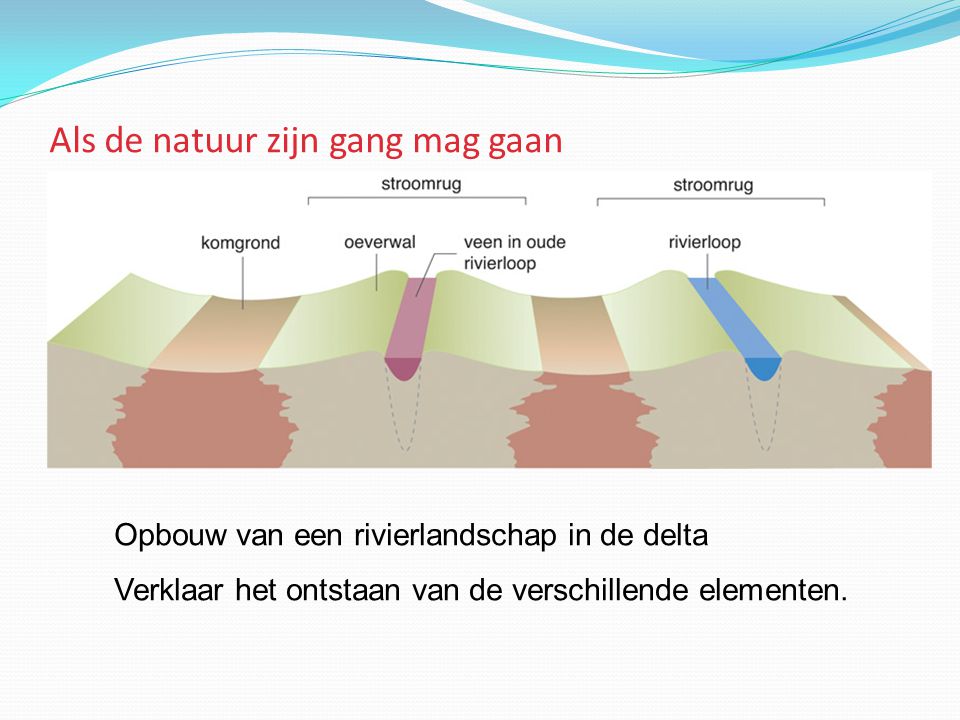 Bedijkte rivierDijkenWinterdijk: hoge dijk Zomerdijk: kleine dijkUiterwaarden: gebied dat kan overstromenGrasland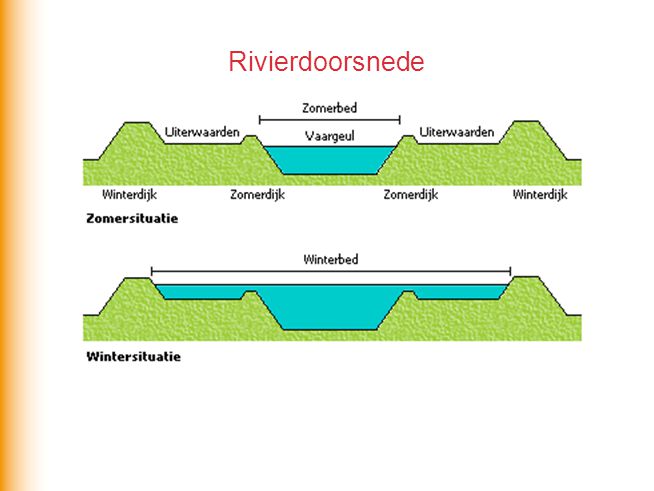 IngrepenKribben → rivier niet meanderen, bevaarbaarheidZomerdijken ophogen → uiterwaarden niet overstromenKanaliseren: stuwen met sluizen aanleggen → waterstand regelenVerstedelijking: ontstaan van stedelijke gebieden → vertragingstijd korter5 rivieren: maatregelenMaatregelen vroegerDijkverzwaring: versteviging en verhoging van dijken om land te beschermenNoodoverloopgebieden: gebieden die mogen onderstromenStuwen: dam die de waterafvoer regelt en voor bevaarbaarheid zorgtRuimte voor de rivierDijkverhogingRivierverruimingVeiliger en aantrekkelijker makenNevengeul: extra riviergeul om water meer ruimte te gevenObstakels verwijderen: bebouwing verwijderen die de stroomdoorgang bij hoog water vermindertVerlaging uiterwaarden: afgraven kleilaag en zandlaag om de uiterwaarden te verlagenDijkverlegging: uiterwaarden worden groter waardoor rivier meer ruimte krijgtBergingsgebieden aanleggen: water wordt tijdelijk opgevangen zodat hoeveelheid water verminderd wordtVerminderen zijdelingse toestroom: verminderen van zijdelingse toestroom om hoeveelheid water te verminderenKribverlaging: voorkomen van opstuwing door krib te verlagenZomerbedverdieping: verdiepen van zomerbed zodat afvoercapaciteit vergroot wordtDijkverhoging: verhogen van een dijk ter beschermingOntpoldering: dijken van een polder verleggen om rivier meer ruimte te gevenBypasses en groene rivieren aanleggen: bedijkte gebieden met aftakking maken om water via omweg te leiden6 rivieren: beleidNationaal waterbeleid:Veilige en leefbare delta’sRivierengebiedKustgebiedWaddengebiedZuidwestelijke DeltaRijnmond-DrechtstedenIJsselmeer gebiedZoetwatervoorzieningen en waterveiligheidDrietrapsstrategieVasthouden: in de bovenloop water opnemen in de grondBergen: naar een ander gebied brengen en daar opslaanAfvoeren: stuwen en sluizen openzetten om water af te voeren WatertoetsLocatie past bij drietrapsstrategie?Geen afwenteling van water naar ander gebiedRijkUnie van waterschappenVereniging van Nederlandse GemeentenInterprovinciaal overlegInternationaal waterbeleidFluviaal schaalniveau: rivier wordt bestudeerd zonder naar grenzen te kijkenRijnconferentie: conferentie van Rijnoeverstaten over beheer van de RijnRetentiegebieden en noodoverloopgebieden → tegengaan van overstromingenVerbreding uiterwaarden en overstromingsgebieden → rivier ruimte gevenVerbetering waarschuwingssysteem → kans op overstroming verminderenRijn 2020: actieplan van Internationale Commissie ter Bescherming van de Rijn en EU om wateroverlast en watervervuiling te voorkomen8 Kust: natuurlijk systeemKustgebiedDynamiek: de verschillende stromen die de kust telkens laten veranderenAfbraak: zand wordt weggeslagenOpbouw: zand wordt aangevoerdIJskap smelten → Atlantische Oceaan → Nauw van Calais → Noordzee → zeestroming → zand zeekustStrandwal: brede zandbak dat parallel ligt aan de kustDuinen: opgewaaid zand 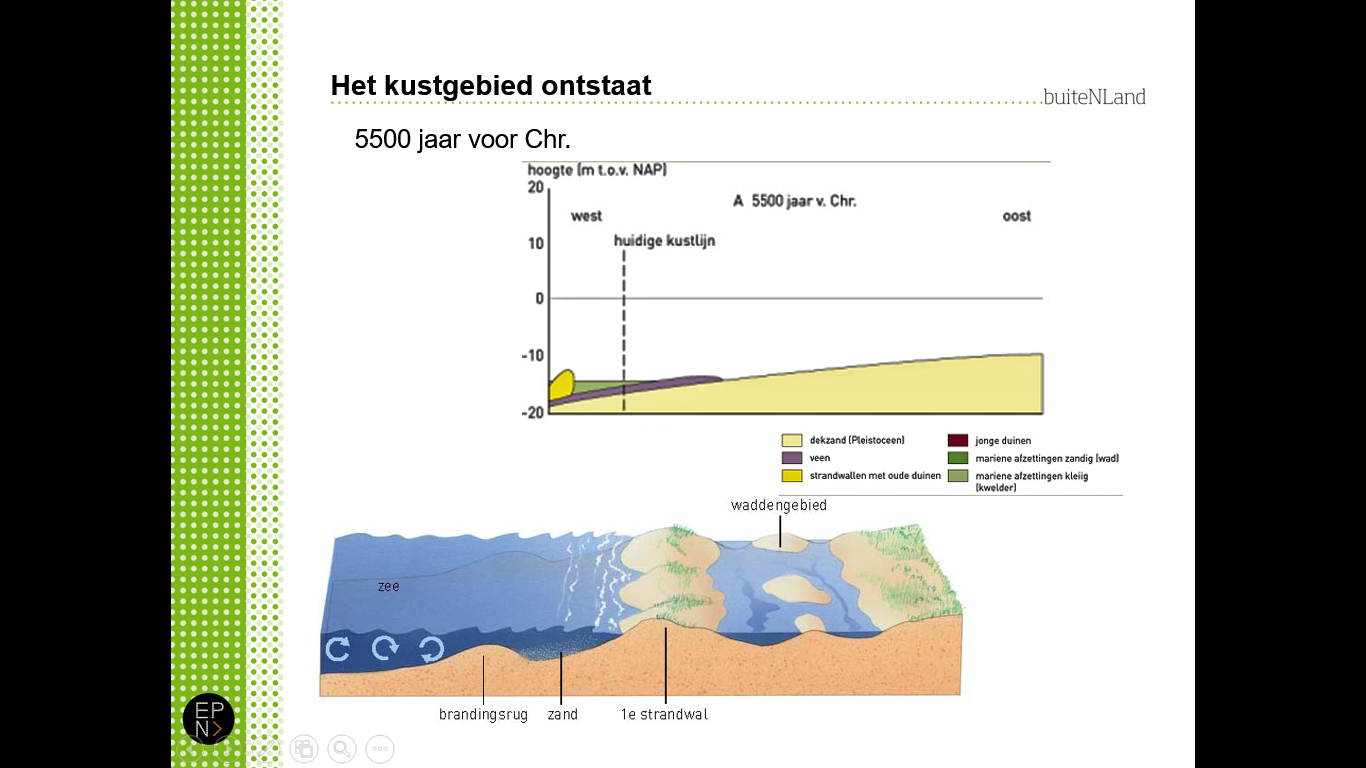 ZeestromingGetijdenwerkingVloed: zuid naar noord, sterkEb: noord naar zuid, zwakKusten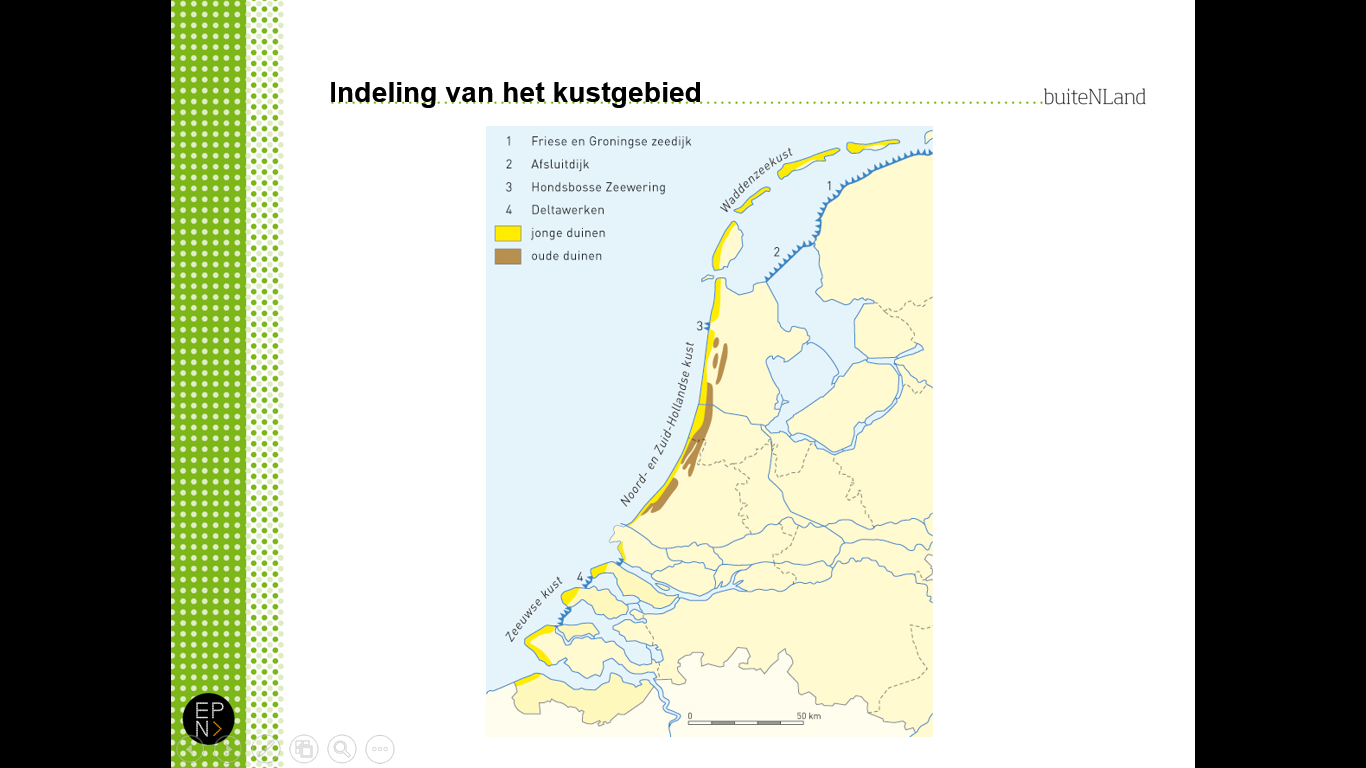 WaddenzeekustFriesland en groningenZeedijkenEb: droog te liggenNoord- en Zuid-Hollandse kustDen Helder tot Hoek van HollandStrandwallen met duinenkustZeeuwse kustEstuarium: trechtervormige monding ontstaan door eb en vloedZoet en zout waterDeltawerkenHarde kust: kust door de mens gemaakt, stenenStrekdammen: dammen die stroming van kust behouden en zorgen voor sedimentatieZachte kust: kust door natuur gemaakt, zandMaatregelenAfsluitdijk: afsluiten van ZuiderzeeHondsbosse zeewering: zeedijk aangelegd om overstroming te voorkomenWestkapelse zeedijk: zeewering op westpunt van WalcherenDeltawerken: ophogen zeedijken, stormvloedkering, dammen afgesloten9 kust: bedreigingen en maatregelenBedreigingBodemdaling: bodem daling door mens en natuurZeespiegelstijging: door stijging temperatuur stijgt zeespiegelRelatieve zeespiegelstijging: bodemdaling en zeespiegelstijging bij elkaarMaatregelenEconomische en ecologische waarden: kustgebied heeft economische en ecologische waarden waar we rekening mee moeten houdenDynamisch kustbeheer: zee krijgt ruimte om af en toe te overstromenSlufter: zeewater kan door een geul een duin instromen als er hoogwater isBiodiversiteit: verschillende planten en dieren die leven in een gebiedZandsuppletie: zand pompen dat vervolgens door zee wordt afgevoerd 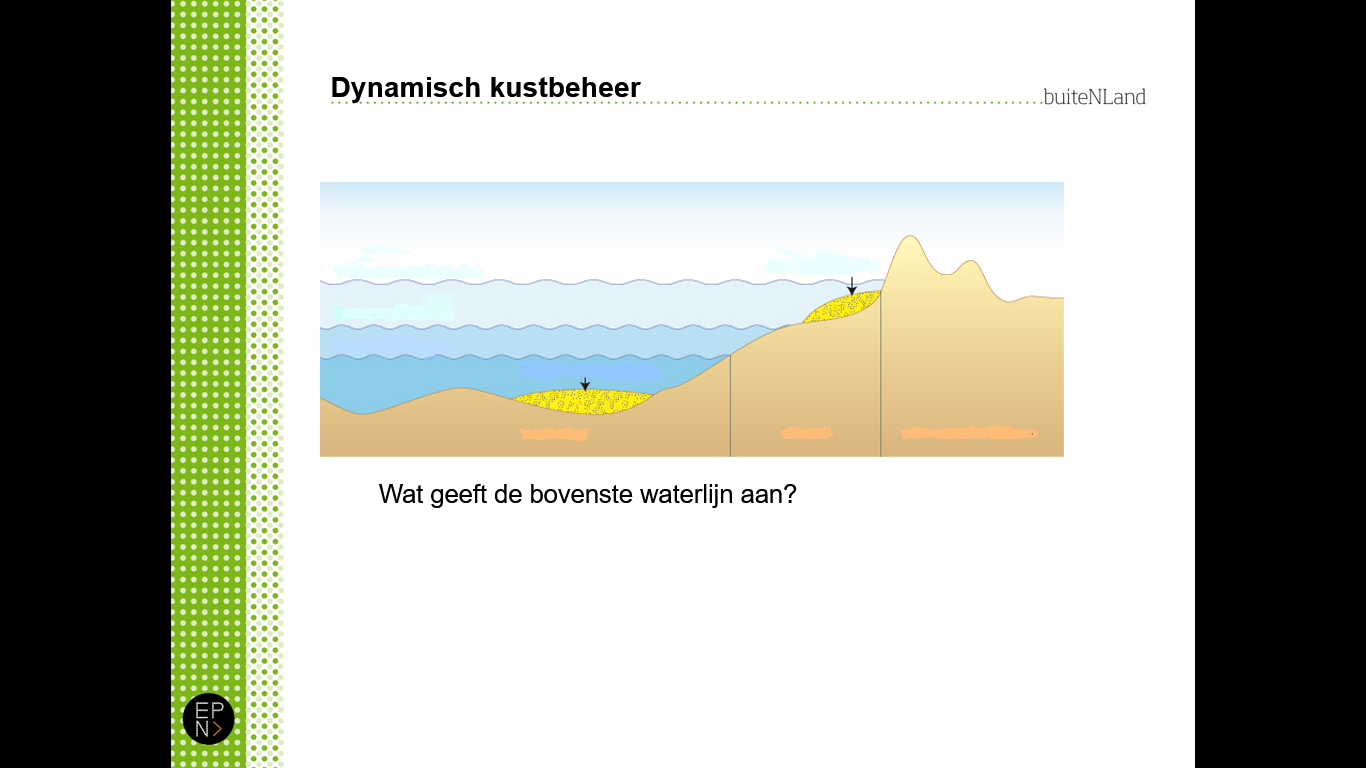 Harde kust verdediging: dam of zeedijk bouwen om achterland te beschermenDeltahoogte: dam of zeedijk zo hoog maken dat het bestand is tegen een zware stormTegengaan van kusbebouwingBolwerkvorming: bebouwing van kuststrook